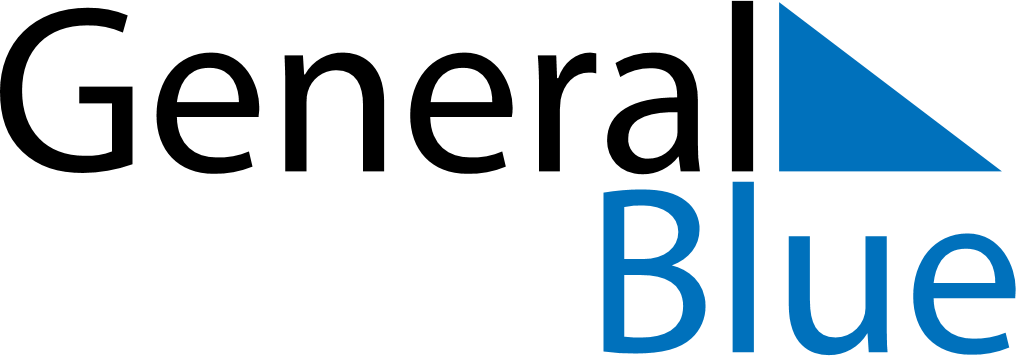 August 2024August 2024August 2024August 2024August 2024August 2024Ornaes, Dalarna, SwedenOrnaes, Dalarna, SwedenOrnaes, Dalarna, SwedenOrnaes, Dalarna, SwedenOrnaes, Dalarna, SwedenOrnaes, Dalarna, SwedenSunday Monday Tuesday Wednesday Thursday Friday Saturday 1 2 3 Sunrise: 4:35 AM Sunset: 9:32 PM Daylight: 16 hours and 56 minutes. Sunrise: 4:38 AM Sunset: 9:30 PM Daylight: 16 hours and 51 minutes. Sunrise: 4:40 AM Sunset: 9:27 PM Daylight: 16 hours and 46 minutes. 4 5 6 7 8 9 10 Sunrise: 4:43 AM Sunset: 9:24 PM Daylight: 16 hours and 41 minutes. Sunrise: 4:45 AM Sunset: 9:22 PM Daylight: 16 hours and 36 minutes. Sunrise: 4:47 AM Sunset: 9:19 PM Daylight: 16 hours and 31 minutes. Sunrise: 4:50 AM Sunset: 9:16 PM Daylight: 16 hours and 26 minutes. Sunrise: 4:52 AM Sunset: 9:14 PM Daylight: 16 hours and 21 minutes. Sunrise: 4:55 AM Sunset: 9:11 PM Daylight: 16 hours and 16 minutes. Sunrise: 4:57 AM Sunset: 9:08 PM Daylight: 16 hours and 10 minutes. 11 12 13 14 15 16 17 Sunrise: 5:00 AM Sunset: 9:05 PM Daylight: 16 hours and 5 minutes. Sunrise: 5:02 AM Sunset: 9:02 PM Daylight: 16 hours and 0 minutes. Sunrise: 5:05 AM Sunset: 9:00 PM Daylight: 15 hours and 54 minutes. Sunrise: 5:07 AM Sunset: 8:57 PM Daylight: 15 hours and 49 minutes. Sunrise: 5:10 AM Sunset: 8:54 PM Daylight: 15 hours and 44 minutes. Sunrise: 5:12 AM Sunset: 8:51 PM Daylight: 15 hours and 38 minutes. Sunrise: 5:15 AM Sunset: 8:48 PM Daylight: 15 hours and 33 minutes. 18 19 20 21 22 23 24 Sunrise: 5:17 AM Sunset: 8:45 PM Daylight: 15 hours and 28 minutes. Sunrise: 5:20 AM Sunset: 8:42 PM Daylight: 15 hours and 22 minutes. Sunrise: 5:22 AM Sunset: 8:39 PM Daylight: 15 hours and 17 minutes. Sunrise: 5:25 AM Sunset: 8:36 PM Daylight: 15 hours and 11 minutes. Sunrise: 5:27 AM Sunset: 8:33 PM Daylight: 15 hours and 6 minutes. Sunrise: 5:29 AM Sunset: 8:31 PM Daylight: 15 hours and 1 minute. Sunrise: 5:32 AM Sunset: 8:28 PM Daylight: 14 hours and 55 minutes. 25 26 27 28 29 30 31 Sunrise: 5:34 AM Sunset: 8:25 PM Daylight: 14 hours and 50 minutes. Sunrise: 5:37 AM Sunset: 8:22 PM Daylight: 14 hours and 44 minutes. Sunrise: 5:39 AM Sunset: 8:19 PM Daylight: 14 hours and 39 minutes. Sunrise: 5:42 AM Sunset: 8:15 PM Daylight: 14 hours and 33 minutes. Sunrise: 5:44 AM Sunset: 8:12 PM Daylight: 14 hours and 28 minutes. Sunrise: 5:47 AM Sunset: 8:09 PM Daylight: 14 hours and 22 minutes. Sunrise: 5:49 AM Sunset: 8:06 PM Daylight: 14 hours and 17 minutes. 